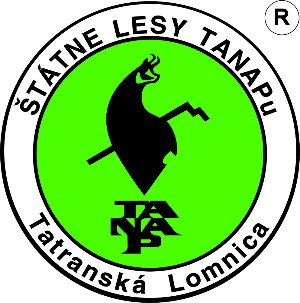 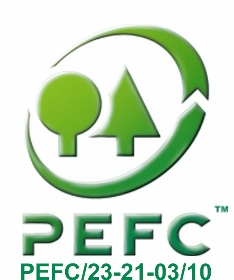 Štátne lesy Tatranského národného parku059 60 Tatranská Lomnicawww.lesytanap.skTlačová správaŠkody bilancujú aj lesníciTatranská Lomnica (14. decembra 2017) – Silný vietor, ktorý sa v uplynulých dňoch prehnal Slovenskom, zanechal škody aj na lesných porastoch v Tatranskom národnom parku. Na území v správe Štátnych lesov TANAP-u celkovo vyvrátil odhadom približne 15 000 m3 drevnej hmoty, kalamitu v najprísnejšom stupni ochrany prírody zamestnanci jednotlivých ochranných obvodov ešte stále mapujú. 	„Najväčšie škody na lesných porastoch v správe Štátnych lesov TANAP-u zanechal vietor v oravskej časti Tatranského národného parku, kde sme objem kalamity odhadli na vyše 12 000 m3 dreva,“ konštatoval Pavol Fabian, námestník riaditeľa Štátnych lesov TANAP-u. Najviac zasiahnutý bol ochranný obvod Habovka, kde objem ležiacej drevnej hmoty odhadli na 4 800 m3, zo Zverovky hlásili ďalších 4 500 m3 a z Oravíc 3 000 m3. Ďalšie škody vietor po sebe zanechal v ochrannom obvode Tatranská Javorina, kde odhadom ostalo ležať 1 500 m3 dreva, približne 950 m3 dreva vyvrátil aj v ochrannom obvode Podspády a 140 m3 vo Vyšných Hágoch. „Na niektoré miesta v najvyššom stupni ochrany sme sa ešte stále nedostali, takže predpokladáme, že škody budú ešte väčšie,“ dodal Fabian. 	 Turistické chodníky Stredisko terénnych služieb (STS) Štátnych lesov TANAP-u priebežne kontroluje a prípadné závaly uvoľňuje. „Keďže vo vyšších polohách Tatier aj na dnes hlásili vietor, uvidíme, ako sa situácia bude ďalej vyvíjať. Turisti by mali počítať s tým, že za takéhoto počasia sa môžu na chodníkoch nachádzať aj nejaké vývraty,“ uviedol vedúci STS Štátnych lesov TANAP-u Štefan Zavacký.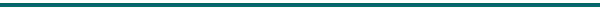 Spracovala: Mgr. Martina Petránová, koordinátor vonkajšej komunikácie ŠL TANAPuTel.: 0902 130 778, 0903 987 594, e-mail: martinapetranova@gmail.comwww.lesytanap.sk